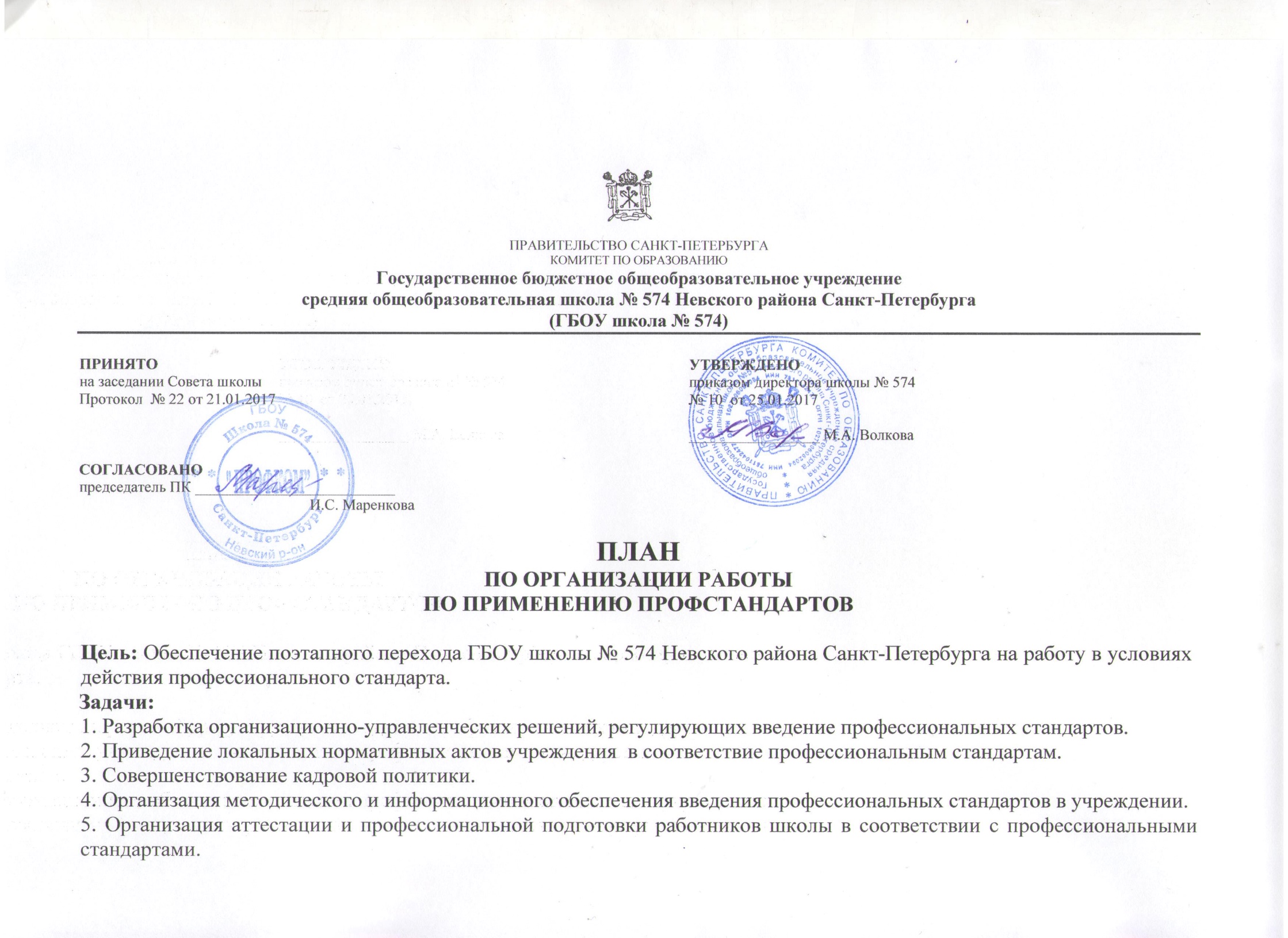 Пояснительная запискаПрофессиональный стандарт, являясь инструментом повышения качества образования, служит объективным измерителем квалификации педагога. Одна из основных задач профессионального стандарта – обеспечить ориентиры и перспективы профессионального развития педагогов.Профессиональный стандарт предназначен для установления единых требований к содержанию и качеству профессиональной педагогической деятельности, для формирования должностных инструкций, для оценки уровня квалификации педагогов при приёме на работу и при аттестации, а также для разработки Кадровой политики школы и планирования карьеры педагогов.Процедуру внедрения обеспечивает государственно-общественный механизм управления внедрением профессионального стандарта.  Вопросы внедрения профессионального стандарта рассматриваются  в рамках работы педагогических советов, школьных методических объединений, профсоюзной  организации.План разработан на основании постановления Правительства Российской Федерации от 27.06.2016 № 584 «Об особенностях применения профессиональных стандартов в части требований, обязательных для применения государственными внебюджетными фондами Российской Федерации, государственными или муниципальными учреждениями, государственными или муниципальными унитарными предприятиями, а также государственными корпорациями, государственными компаниями и хозяйственными обществами, более пятидесяти процентов акций (долей) в уставном капитале находится в государственной собственности или муниципальной собственности».1 этап – подготовительный: проведение мероприятий информационного сопровождения, разработка нормативных правовых актов (апрель – июль 2017 года). 2 этап – основной: Внедрение профессиональных стандартов для категории педагогических работников, утвержденных приказами Министерства труда и социальной защиты Российской Федерации, в практику работы (сентябрь 2017 – декабрь 2018 года). 3 этап: Внедрение профессиональных стандартов для работников иных категорий персонала (2018 – 2020 г.) № п/пМероприятиеСрок исполненияОтветственные Ожидаемый результатПОДГОТОВИТЕЛЬНЫЙ ЭТАППОДГОТОВИТЕЛЬНЫЙ ЭТАППОДГОТОВИТЕЛЬНЫЙ ЭТАППОДГОТОВИТЕЛЬНЫЙ ЭТАППОДГОТОВИТЕЛЬНЫЙ ЭТАПСоздание рабочей группы по внедрению профессиональных стандартов в организацииМарт 2017ДиректорПриказ о создании комиссииОпределение профессиональных стандартов, планируемых к использованиюМарт 2017Руководитель рабочей группыПеречень стандартовДоведение до работников информации о нормативных актах, регулирующих введение профессиональных стандартов, утверждённых профессиональных стандартах и порядке их введенияАпрель – июнь 2017ДиректорДоклады на педсовете, обсуждение на методических кафедрахОпределение перечня локальных актов, в которые необходимо внести изменения в связи с ведением профессиональных стандартовАпрель 2017Руководитель рабочей группыПеречень локальных нормативных актов, требующих актуализации Внесение изменений в локальные нормативные акты учреждения в связи с ведением профессиональных стандартов Май-июнь 2017Руководитель рабочей группыАктуализированные локальные акты, приказ об утвержденииОпределение необходимости профессиональной подготовки (переподготовки, обучения, дополнительной профессиональной подготовки) работников школы на основе анализа требований профессиональных стандартовМай 2016Руководитель рабочей группыСписок работников, которым необходимо пройти профессиональную подготовку.Анализ результатов повышения квалификации педагоговМай-июнь 2017Заместитель директора по УВРАналитическая справкаОСНОВНОЙ ЭТАПОСНОВНОЙ ЭТАПОСНОВНОЙ ЭТАПОСНОВНОЙ ЭТАПОСНОВНОЙ ЭТАПРассмотрение плана по переходу к работе в условиях действия профессиональных стандартов Август 2017ДиректорПротокол педсоветаПроведение педагогическими работниками самоанализа профессионального уровня в соответствии с требованиями профессионального стандарта Сентябрь 2017Заместитель директора по УВРЛисты самоанализа профессионального уровня в соответствии с требованиями профессионального стандартаРазработка педагогическими работниками индивидуального плана профессионального развития с учетом выявленных профессиональных дефицитов компетенций на основе проведенного самоанализа и самооценки профессиональной деятельности Сентябрь – октябрь 2017Руководитель рабочей группыПланы педагогических работников по профессиональному развитию с учетом выявленных профессиональных дефицитов компетенцийПроведение педагогическими работниками мероприятий по повышению профессионального уровня в соответствии с планом профессионального развитияВ течение учебного годаЗаместитель директора по УВРПовышение профессионального уровня педагогических работниковПроведение школьных мероприятий, направленных на повышение профессионального уровня педагогических работников (обучающие предметные, тематические семинары, мастер-классы, открытые уроки и другое)В течение учебного годаЗаместитель директора по УВРПовышение профессионального уровня педагогических работниковУчастие педагогических работников в работе городских МО, семинарах, мероприятиях в соответствии с дифференцированной программой по развитию профессионального уровня педагогов образовательной организацииВ течение учебного годаЗаместитель директора по УВРРезультаты участия, информация в отчете о самообследованииОрганизация работы школьных методических кафедр по внедрению профессионального стандарта на школьном уровнеВ течение учебного годаЗаместитель директора по УВРАналитический отчет школьных методических кафедрСоставление отчета о деятельности на основном этапе Май 2018Руководитель рабочей группыПредставление результатов повышения профессионального уровня педагогических работников (на основе реализации индивидуальных планов)Июнь 2018Руководитель рабочей группыПротокол педсовета, информация в отчете о самообследованииСоставление плана работы 3-го этапаИюнь 2018Руководитель рабочей группыПлан работы ГБОУ школы №574 в 2018-2019 учебном году по внедрению профессиональных стандартов